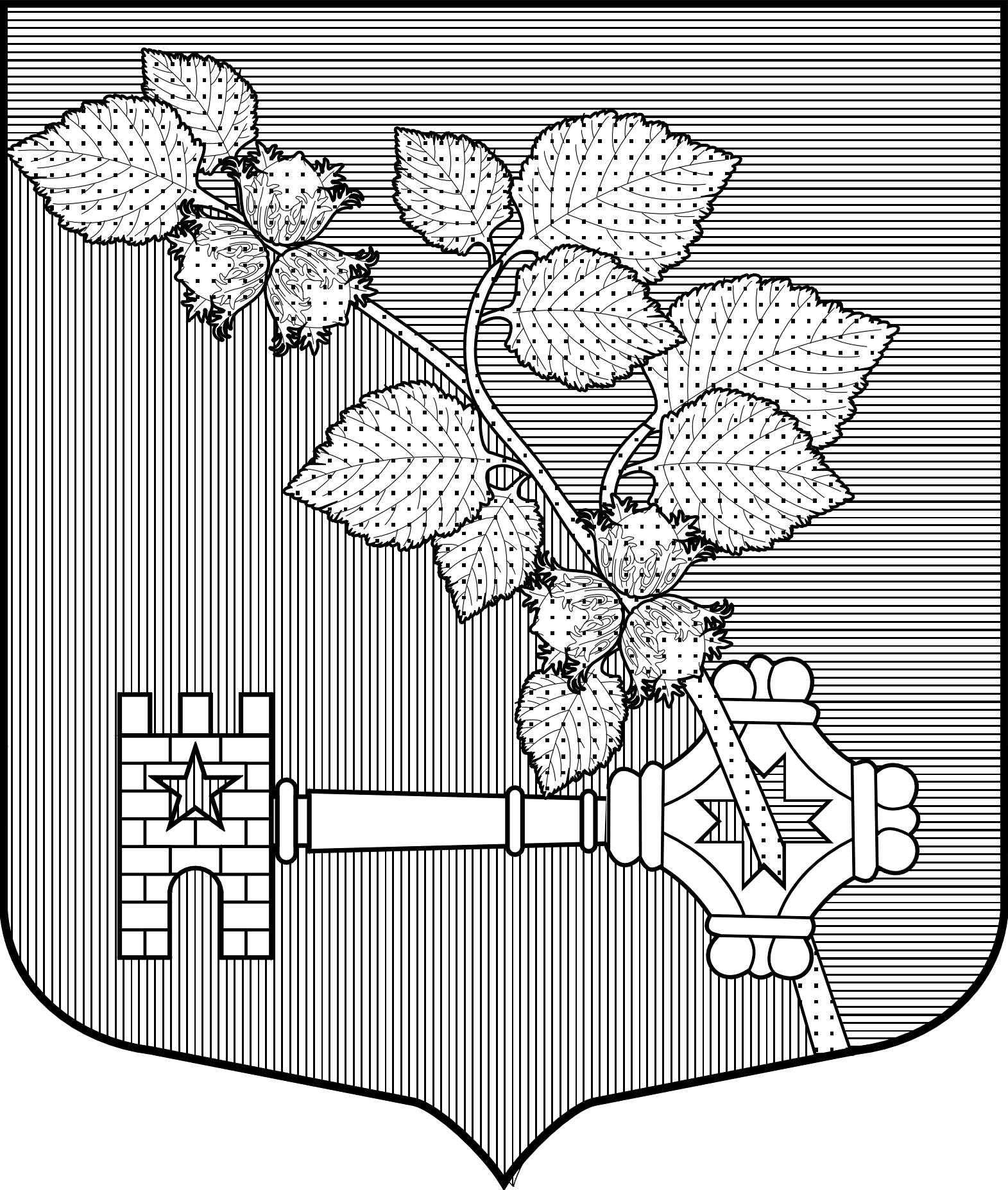 МЕСТНАЯ АДМИНИСТРАЦИЯМУНИЦИПАЛЬНОГО ОБРАЗОВАНИЯ  ВИЛЛОЗСКОЕ СЕЛЬСКОЕ ПОСЕЛЕНИЕМУНИЦИПАЛЬНОГО ОБРАЗОВАНИЯЛОМОНОСОВСКИЙ МУНИЦИПАЛЬНЫЙ РАЙОНЛЕНИНГРАДСКОЙ ОБЛАСТИПОСТАНОВЛЕНИЕ № 416От   30.12. 2015 г.«Об утверждении муниципальной программы  «Сохранение и развитие культуры и информационного(библиотечного) обслуживания  на территории Виллозского сельского поселения на 2016-2018 годы»           В соответствии Федеральным законом «Об общих принципах организации местного самоуправления в Российской Федерации»  от 06.10.2003 года № 131-ФЗ,   в целях обеспечения конституционного права граждан на участие в культурной жизни, пользования учреждениями культуры, доступа к  культурным ценностям и информационным ресурсам, для организации досуга, развития творческого   потенциала,  народного художественного творчества и обеспечения жителей услугами организаций  культуры  и библиотек в муниципальном образовании  Виллозское сельское поселение муниципального образования  Ломоносовский муниципальный   район Ленинградской области ПОСТАНОВЛЯЮ   1.  Утвердить муниципальную программу «Сохранение и развитие культуры и информационного    (библиотечного) обслуживания  на территории Виллозского сельского поселения на 2016-2018 годы»,  согласно       приложению № 1.Настоящее постановление подлежит обнародованию на  официальном сайте  муниципального образования  Виллозское сельское поселение  и вступает в силу с момента  официального опубликования. Контроль за  исполнением настоящего постановления  возложить на заместителя главы местной администрации.Глава  местной администрации Виллозского сельского поселения                                                      В.В. Козырев.Приложение № 1К  постановлению № 416  от 30.12.2015 гМуниципальная программа «Сохранение и развитие культуры и информационного (библиотечного) обслуживания на территории Виллозского сельского поселения на 2016-2018 годы» 2015 годПАСПОРТмуниципальной программы муниципального Виллозского сельского поселения Муниципального образования Ломоносовский муниципальный район Ленинградской области«Сохранение и развитие культуры на территории Виллозского сельского поселения на 2016-2018 годы»Характеристика  текущего состояния  в  сфере досуга  и  обеспечения жителей  Виллозского  сельского  поселения  услугами  организаций культуры и библиотек.На территории МО Виллозское сельское поселение работает Муниципальное учреждение «Центр культуры и досуга», которое осуществляет свою деятельность на основании   Устава,  утвержденного постановлением местной администрации от  31.12 2009г.   В структуру МУ «ЦКиД» МО Виллозское сельское поселение  входят: Дом культуры д. Виллози,   Дом культуры д. Малое Карлино,  библиотека д.Виллози  и библиотека деревни Малое Карлино.  В штат сотрудников учреждения включены инструкторы по спору и физической культуре, тренеры. Общая численность штатных сотрудников составляет  55  единиц, в том числе специалисты культурно – досуговой  деятельности и спорта-  32 человека. В двух домах культуры работает 37 клубных формирований и любительских объединений,  в которых занимаются   около 800 человек,  в том числе детей около 500.  Библиотечный фонд составляет 10668 экземпляров, общая численность читателей 863. Общая численность населения Виллозского сельского поселения 6706 человек Программа призвана обеспечить:- гарантированную поддержку деятельности учреждения культуры, способствование участию граждан в культурной жизни;- эффективное использование культурного наследия поселения в деле духовного воспитания граждан;- обеспечение  условий для доступа граждан к культурным благам и информационным ресурсам библиотечного фонда, включение поселения в информационное пространство района, области;- внедрение инновационных форм и методов в организации оказания культурных услуг населению;- повышение роли культуры в социуме, формирование социально активной личности, защиту социально уязвимых категорий граждан.Программа реализуется в период  2016 - 2018 годы.Подпрограмма: «Организация  услуг  культуры  и  досуга,  их сохранение и развитие на территории Виллозского сельского поселения»Основные цели и задачи, сроки и этапы реализации,целевые показателиВыбор целей основывается на статьях 29 и 44  Конституции Российской Федерации, стратегических целях социально-экономического развития Виллозского  сельского поселения. Целями подпрограммы являются: 1.Обеспечение конституционного права граждан на участие в культурной жизни, пользование учреждениями культуры, доступ к  культурным ценностям и информационным ресурсам  2.Создание благоприятных условий для наиболее полного  удовлетворения культурных  запросов населения,  для организации досуга, развития творческого   потенциала,  народного художественного творчества и обеспечения жителей Виллозского сельского поселения услугами организаций  культуры  и библиотек3.Сохранение и развитие культурного потенциала Виллозского  сельского поселения  4.Формирование позитивной идеологии здорового образа жизни, патриотизма, гражданской и творческой активности жителей  Виллозского сельского поселенияЗадачи подпрограммы:Организация работы клубных формирований в соответствии с запросами населения различных возрастовПроведение праздников,  конкурсов, фестивалей,  культурных акцийУчастие самодеятельных коллективов в районных,  областных, международных конкурсах, фестивалях, выставкахПереподготовка и повышение квалификации специалистов МУ «ЦКиД» МО Виллозское сельское поселениеВыявление и поддержка творческой молодежиПоддержка и распространение лучших традиций и достижений культуры Виллозского сельского поселения;Создание условий для организации досуга и обеспечение жителей услугами учреждений культуры;Объем средств необходимых для реализации  подпрограммы « Организация услуг культуры и досуга, их сохранение и развитие на территории Виллозского сельского поселения»Целевые индикаторы и показатели подпрограммыУвеличение средней заработной платы сотрудников МУ «ЦКиД» МО Виллозское сельское поселение ежегодно до 12%Увеличение удельного  веса населения, занимающегося и посещающего клубные формирования  в  учреждениях культуры (%) (Число участников клубных формирований / число жителей сельского поселения  х 100 процентов) 2013г.- 750/6706 х100=11,2%) ежегодно на 1%.Увеличение количества культурно – массовых мероприятий (в 2013г.-140) ежегодно на 3%Увеличение количество клубных и любительских формирований ( в 2013г. - 33) ежегодно на 3%Подпрограмма: «Организация библиотечного обслуживания, его сохранение и развитие на территории Виллозского сельского поселения» Объем средств необходимых для реализации  подпрограммы «Организация библиотечного обслуживания, его сохранение и развитие на территории Виллозского сельского поселения»Целевые индикаторы и показатели подпрограммы:Увеличение числа  пользователей библиотек (в 2013г – 970) ежегодно на 3%Увеличение книговыдачи (в 2013 – 22 000экз.) ежегодно на 3%Увеличение  книжного фонда (в 2013г.-10800экз.) ежегодно на 3 Ожидаемые конечные результаты реализации муниципальной программы      Реализация настоящей муниципальной программы позволит обеспечить: укрепление материально – технической базы учреждения культуры.сохранение культурного наследия поселения, формирование единого культурного пространства, создание условий для выравнивания доступа населения к культурным ценностям, информационным ресурсам и пользованию услугами учреждений культуры.сохранение  и увеличение количества посещений библиотек сохранение и увеличение клубных формирований  (в том числе любительских объединений самодеятельного народного творчества), увеличение числа работников культуры прошедших повышение квалификациисохранение квалифицированных кадров в учреждениях культуры;увеличение удельного веса населения, занимающегося и посещающих клубные формирования в учреждениях культуры увеличение количества мероприятий, проводимых  учреждениями культуры.расширение возможностей для приобщения граждан к культурным ценностям.расширение  возможностей удовлетворения потребности в творческом труде, в услугах духовного развития, в услугах дополнительного образования детей, в обеспечении занятости детей и молодежи Виллозского  сельского поселения.повышение привлекательности Виллозского  сельского поселения  как центра культуры, содействия по улучшению делового климата и инвестиционной привлекательности.Контроль за выполнением муниципальной программыКонтроль за выполнением программы осуществляться на основе:- проведения мониторинга реализации мероприятий муниципальной программы, выработки прогнозов, решений и рекомендаций по реализации мероприятий;- подготовки и представления поквартального отчета о ходе и результатах реализации муниципальной программы, который может содержать предложения по корректировке муниципальной Программы.Оценку соотношения эффективности реализации муниципальной программы с приоритетами, целями и показателями прогноза социально-экономического развития поселения и контроль за реализацией муниципальной программы осуществляет Глава местной администрации Виллозского  сельского поселения.Директор МУ «ЦКиД» МО Виллозское сельское поселение осуществляет:- непосредственный контроль за ходом реализации мероприятий муниципальной программы;- координацию выполнения мероприятий муниципальной программы;- обеспечение эффективности реализации муниципальной программы, целевого использования средств;- организацию внедрения информационных технологий в целях управления реализацией муниципальной программой;- подготовку при необходимости предложений по уточнению мероприятий муниципальной программы, объемов финансирования, механизма реализации муниципальной программы, соисполнителей муниципальной программы, целевых показателей для оценки эффективности реализации муниципальной программы;- составление отчетов о ходе реализации муниципальной программы в соответствии с Порядком принятия решений о разработке муниципальных программ Виллозского сельского поселения, их формирования и реализации.        Местная администрация Виллозского сельского поселения осуществляет общий мониторинг хода реализации муниципальной программы.  Результаты мониторинга и оценки выполнения целевых показателей ежеквартально до 15 числа месяца, следующего за отчетным периодом,  докладываются Главе местной администрации Виллозского сельского поселения Полное  наименованиеМуниципальная программа Виллозского сельского поселения «Сохранение и развитие культуры и информационного (библиотечного) обслуживания  на территории  Виллозского сельского поселения на 2016- 2018 годыОтветственный исполнительДиректор МУ «ЦКиД» МО Виллозское сельское поселениеУчастники муниципальной программыМестная администрация МО Виллозское сельское поселениеМуниципальное учреждение «Центр культуры и досуга» муниципального образования Виллозское сельское поселение (МУ «ЦКиД» МО Виллозское сельское поселение)Подпрограммы муниципальной программыОрганизация услуг культуры и досуга, их сохранение и развитие на территории Виллозского сельского поселенияОрганизация библиотечного обслуживания, его сохранение и развитие на территории Виллозского сельского поселенияЦели муниципальной программы1.Обеспечение конституционного права граждан на участие в культурной жизни, пользование учреждениями культуры, доступ к  культурным ценностям и информационным ресурсам  2.Создание благоприятных условий для наиболее полного  удовлетворения культурных, информационных и образовательных  запросов населения, 3.Организации досуга, развитие творческого   потенциала,  народного художественного творчества4.Обеспечения жителей Виллозского сельского поселения услугами организаций  культуры  и библиотек5.Сохранение и развитие культурного потенциала Виллозского  сельского поселения  6.Формирование позитивной идеологии здорового образа жизни, патриотизма, гражданской и творческой активности жителей  Виллозского сельского поселения;Задачи муниципальной программы1.Выполнение полномочий  в сфере культуры  и информационно - библиотечного обслуживания на территории  Виллозского  сельского поселения 2. Обеспечение жителей услугами культуры, библиотечно-информационного обслуживания     3.Обеспечение эффективной работы муниципальных учреждений  культуры за счет совершенствования форм работы, сохранения и использования библиотечных фондов, выравнивание доступа к услугам учреждений культуры, информации,  культурным  ценностям, воспроизводство творческого потенциала поселения4.Укрепление материально – технической базы           МУ «ЦКиД» МО Виллозское сельское поселение5.Поддержка и распространение лучших традиций и достижений культуры Виллозского сельского поселения;6.Создание условий для организации досуга и обеспечение жителей услугами учреждений культуры;Целевые индикаторы и показатели муниципальной программы1.Доля освоения средств, выделенных на реализацию полномочий в сфере культуры (%) - 1002. Увеличение удельного  веса населения, занимающегося и посещающего клубные формирования  в  учреждениях культуры (%) (Число участников клубных формирований / число жителей сельского поселения  х 100 процентов) 2013г.- 750/6706 х100=11,2%) ежегодно на 1%.3.Увеличение количества культурно – массовых мероприятий (в 2013г.-140) на 3% ежегодно 4.Увеличение количество клубных и любительских формирований ( в 2013г. - 33) на 3% ежегодно . 5.Увеличение числа  пользователей библиотек (в 2013г – 970) на 3% ежегодно6. Увеличение книговыдачи (в 2013 – 22 000экз.) на 3% ежегодно7. Увеличение  книжного фонда (в 2013г.-10800экз.) на 3% ежегодноЭтапы и сроки реализации муниципальной программы 2016, 2017, 2018 годОбъемы бюджетных ассигнований муниципальной программыВ 2016 году -  25 880 тысяч рублейВ 2017 году -  28 614 тысяч рублейВ 2018 году –   32 032 тысяч рублейИтого по программе:  86 526 тыс. рублейОжидаемые результаты реализации муниципальной программы-сохранение и развитие кадрового потенциала работников культуры;-улучшение условий для организации досуга и обеспечения жителей поселения услугами  учреждений  культуры-укрепление материально – технической базы учреждения культуры- увеличение полезной площади помещений №Наименование затратОбъем и источник финансирования Объем и источник финансирования Объем и источник финансирования Объем и источник финансирования Объем и источник финансирования Объем и источник финансирования №Наименование затрат2016 год2016 год2017201720182018№Наименование затратМестный бюджет (тыс. руб.)Другой источник (тыс. руб.)Местный бюджет (тыс. руб.)Другой источник (тыс. руб.)Местный бюджет (тыс..руб)Другой источник (тыс. руб.)Всего затрат по подпрограмме: Организация услуг культуры и досуга, их сохранение и развитие на территории Виллозского сельского  поселения24  27026 80030 000 Расходы на выплаты персоналу учреждения16 50018 00020 070Расходы на обеспечение деятельности учреждения5 6406 4006 600Расходы на организацию культурно – массовых мероприятий2 1302 4002 700№Наименование затратОбъем и источник финансированияОбъем и источник финансированияОбъем и источник финансированияОбъем и источник финансированияОбъем и источник финансированияОбъем и источник финансирования№Наименование затрат201620162017201720182018Местный бюджет(тыс. руб.)Другой источник(тыс. руб.)Местный бюджет(тыс. руб.)Другой источник(тыс. руб.)Местный бюджет(тыс. руб.)Другой источник(тыс. руб.) Всего затрат по подпрограмме: Сохранение и развитие библиотечного обслуживания на территории Виллозского сельского поселения16101 8142 032Расходы на выплаты персоналу учреждения 103011541292Расходы на обеспечение деятельности учреждения280310340Расходы на комплектование библиотечного фонда300350400